                                                                                               ПРОЄКТ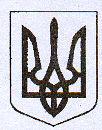                                                 У К Р А Ї Н А  Жовківська міська рада   Львівського району Львівської області ВИКОНАВЧИЙ  КОМІТЕТ                                                     РІШЕННЯвід  ____________________        №	м. ЖовкваПро вихід із членів особистого селянського господарства Лемехи Василя Григоровича         Відповідно до ст.40 Закону України «Про місцеве самоврядування в Україні», керуючись статтею 12 Земельного кодексу України, статтями 1,4, 11 Закону України «Про особисте селянське господарство», Порядком обліку особистих селянських господарств сільськими, селищними та міськими радами, затвердженим наказом Міністерства економічного розвитку і торгівлі України №572 від 14.04.2017 року та зареєстрованим в Міністерстві юстиції України за №574/30442 від 05.05.2017 року, Інструкцією з ведення погосподарського обліку в сільських, селищних та міських радах, затвердженою наказом Державної служби статистики України №56 від 11.04.2016 року та зареєстрованим в Міністерстві юстиції України за №689/28819 від 06.05.2016 року, враховуючи заяву Лемехи Василя Григоровича, виконавчий комітет міської ради                                                 ВИРІШИВ:1. Вивести Лемеху Василя Григоровича, жителя с.Крехів, вулиця Чорновола, 22, із членів особистого селянського господарства.2. Старості Крехівського старостинського округу №6 Заверусі Галині Василівні внести відповідні зміни до погосподарського обліку.3. Контроль за виконанням рішення покласти на керуючу справами Жовківської міської ради Міський голова                                                                            Олег ВОЛЬСЬКИЙ